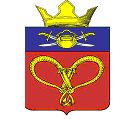 АДМИНИСТРАЦИЯ НАГАВСКОГО  СЕЛЬСКОГО ПОСЕЛЕНИЯКОТЕЛЬНИКОВСКОГО МУНИЦИПАЛЬНОГО РАЙОНАВОЛГОГРАДСКОЙ ОБЛАСТИ===============================================================ПОСТАНОВЛЕНИЕ          От 04.05.2018г .                         №    15а       О праздновании 73-й годовщины Победы в Великой Отечественной войне 1941-1945 годовВ связи с подготовкой и проведением празднования 73-й годовщины Победы в Великой Отечественной войне 1941-1945 годов администрация Нагавского сельского поселения Котельниковского муниципального района Волгоградской области постановляет:1. Образовать организационный комитет по подготовке и проведению мероприятий, посвященных празднованию 73-й годовщины Победы в Великой Отечественной войне 1941-1945 годов, и утвердить его состав согласно приложению.2. Утвердить прилагаемый План мероприятий, посвященных празднованию 73 –й годовщины Победы в Великой Отечественной войне 1941-1945 годов (далее – План мероприятий).3. Обеспечить благоустройство и уборку в местах проведения мероприятий.4. Контроль за исполнением настоящего постановления оставляю за собой.5. Настоящее постановление вступает в силу со дня его подписания.Глава Нагавского сельского поселения:                                  П.А.АлпатовПриложениек постановлению администрации Нагавского сельского поселения №15а от 04.05.2018СОСТАВорганизационного комитета по подготовке и проведению мероприятий, посвященных празднованию 73 –й годовщины Победы в Великой Отечественной войне 1941-1945 годовАлпатов Павел                                        глава Нагавского сельского поселения Александрович                                             Котельниковского муниципального районаГалушкина                                                главный специалист администрации Валентина Ивановна                                Нагавского сельского поселенияЕрмилова Светлана                                  библиотекарь администрации НагавскогоАлексеевна                                                сельского поселенияПориченко Елена Георгиевна                директор Нагавского сельского ДКСлесаренко Ирина Леонтьевна              директор МОУ Нагавская ООШУтвержденпостановлением администрацииНагавского сельского поселенияот 04.05.2018 №15аСЦЕНАРНЫЙ ПЛАНпроведения праздничных мероприятий, посвященных 73 –ей годовщине Победы в ВОВ 9 мая 2018 года в станице Нагавской Котельниковского района Волгоградской областивремямероприятиеМесто проведенияответственный7-00Оформление сценических площадок, установление аппаратурыПлощадь станицы, памятник погибших воинов, сельский ДКДиректор сДК, худочественный руководитель7-00- 8-30Поздравление вдов и ветеранов ВОВ на домуНа дому у вдов, участников ВОВГл. специалист администрации, библиотекарь9-20– 9-50Сбор и построение колонны «Бессмертный полк» у здания Нагавской ООШ, шествие по площади и  улицам станицыПлощадь станицы, ул. Школьная, ул. КазачьяБиблиотекарь, директор МОУ Нагавская ООШ10-0010-30Открытие митинга у памятника погибшим воинам в станице НагавскаяПлощадь станицы, памятник погибшим воинам Библиотекарь, Директор МОУ Нагавская ООШ11-00Тематический концерт в сельском ДК «Этот день Победы!»Фойе  сельского ДКДиректор сДК, худ. руководитель11-00Работа площадки «Солдатская каша»Площадка под деревьями у сельского ДКСпециалисты администрации Нагавского сДК20-00 22-00ДискотекаНагавский сДКДиректор сДК